Кал 10639/27Весна в Санкт-Петербурге«Весенний калейдоскоп в Петербурге» для школьных групп» 2024 г4 дня/3 ночи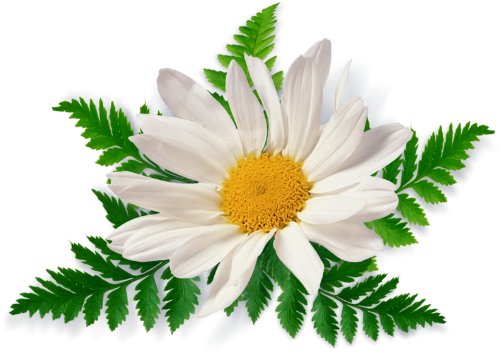 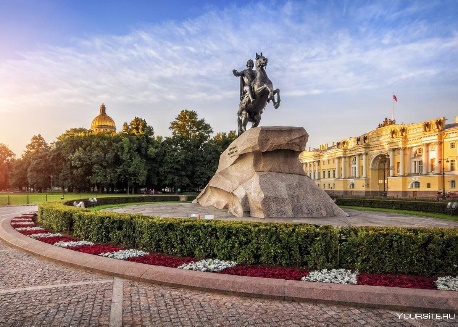 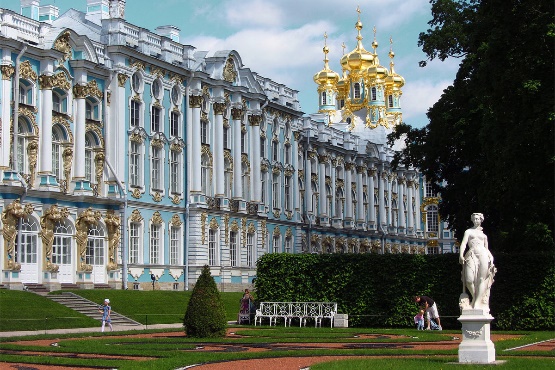 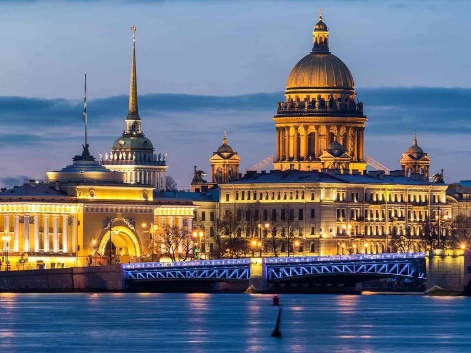 1-й деньВстреча на вокзале у вагона. Завтрак. Автобусная обзорная экскурсия по городу.  "Парадный Петербург", во время экскурсии туристы увидят основные достопримечательности - Невский проспект, Дворцовую площадь, Медный всадник, Сфинксы, Стрелку Васильевского острова и другие. Петропавловская крепость прогулка по территорииПосещение Михайловского замкаРазмещение в гостинице.Обед2-й деньЗавтрак. Загородная автобусная экскурсия в Царское Село с экскурсией по Екатерининскому дворцу (Янтарная комната) и Екатерининскому парку.Обед Окончание в гостинице3-й деньЗавтрак. Пешеходный день. Ансамбль Дворцовой площади экскурсия в Эрмитаж. (Парадные залы Зимнего дворца)Обед Окончание экскурсии в центре города4-й деньЗавтрак. Освобождение номеров. Автобусная экскурсия «Дворцы и их владельцы »Посещение  Юсуповского дворца с экспозицией РаспутинаОбед   Окончание обслуживания на вокзале.ГостиницаКол-воЦенаКол-воЦенаМосква 40+416 07930+317 284Москва 40+817 21130+618 417